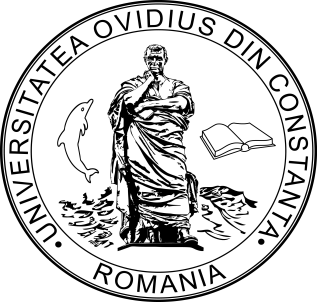 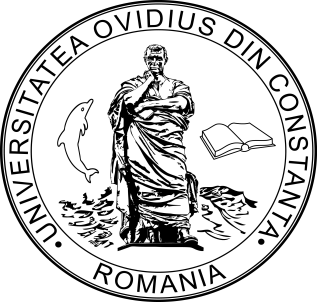 FACULTATEA DE INGINERIE MECANICĂ, INDUSTRIALĂ ŞI MARITIMĂB-dul Mamaia, 124, 900527 ConstanţaTel. 40-241-606431Webpage: imim.univ-ovidius.ro, E-mail: secretariatmecanica@univ-ovidius.roPRACTICA DE VARĂîn şantierele navale VARD Tulcea şi S.N. ConstanţaPentru practica de vară, şantierele navale VARD Tulcea şi SN Constanţa pot asigura un total de 40 de locuri, în perioada 15 iulie 2018 - 15 septembrie 2018 (perioada va fi comunicată de şantierul naval organizator).SN Constanţa, organizează şi un stagiu de 2 luni de internship, 15 locuri (total pentru Constanţa şi Galaţi)Pentru practica la Tulcea, cazarea se va asigura, pentru cei care solicită la depunerea CV-ului, la Colegiul „Anghel Saligny” (în imediata apropiere a şantierului) la preţul aproximativ de 20 lei / zi / student. Masa de prânz poate fi servită la cantina şantierului la preţul aproximativ de 10-11 lei (două feluri) Se va acorda prioritate (în ordinea menţionată mai jos) următoarelor specializări şi ani de studii:Sisteme şi Echipamente Navale - anii III şi II (tabelele nominale, conform modelului ataşat,  cu studenţii doritori se vor transmite cadrului didactic – Conf.univ.dr.ing. Mihaela-Greti Manea, la adresa mihaelagretimanea@gmail.com, până la data de 20.04.2018)Ingineria Sudării – anii III şi II (tabelele nominale conform modelului ataşat, cu studenţii doritori se vor transmite cadrului didactic – Conf.univ.dr.ing. Melat bormambet, la adresa mbormambet@gmail.com, până la data de 20.04.2018)Instalaţii şi Echipamente Portuare şi Marine - III şi II (tabelele nominale, conform modelului ataşat cu studenţii doritori se vor transmite cadrului didactic – Ş.l. dr. ing. Mirela Cotrumba, la adresa mirelacotrumba@yahoo.com, până la data de 20.04.2018)Cele 40 de locuri disponibile pentru practică şi cele 15 locuri pentru internship, vor fi ocupate, în funcţie de solicitarea adresată prin transmiterea CV-ului la organizatorul de practică. Şantierele navale îşi rezervă dreptul de a selecta studenţii practicanţi, potrivit specializărilor care prezintă interes şi numărului de locuri disponibile.Pentru SNC: hr@snc.roPentru Vard Tulcea: liliana.manolache@vard.comATENŢIE!În Facultatea de Inginerie Mecanică, Industrială şi Maritimă mai multe companii organizează activitatea de practică de vară şi studenţii pot opta pentru una dintre ofertele facultăţii (informaţii despre alte oferte de practică se pot obţine de la directorii de departamente, Şef lucr. dr. ing. B. Rădoiu şi Şef lucr. dr. ing. C. Ilie). TABEL PRACTICA 2018Specializarea ___________________________ anul de studiu _______Nr. crt.Nume PrenumeNumar de telefonAdresa de mailVARD TULCEASolicit cazare/ Nu solicit cazare in internatVARD BRAILASNCBURSIER VARD 